A1 - NOTICE OF APPEAL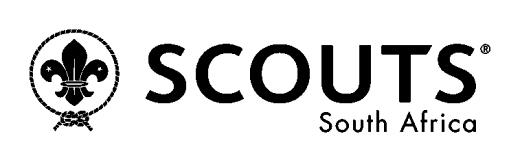 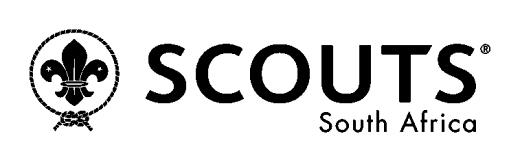 (This document is confidential and shall only be distributed to the parties to the appeal and shall be held on file at Regional and National Offices.)This form should be submitted to the Chair: National Adult Resources within 5 working days of the Sanction Hearing		MEMBERS NAME:		SD MEMBERSHIP NO:		WARRANT NUMBER:		POSITION: 		GROUP NAME:		DISTRICT:		REGION:		Arising from the Disciplinary and Sanction hearing held on the…... (day) …………( Month) ……….(Year) chaired by ……………………………………………………………I wish to Appeal :the Findings and hence the Sanction imposedORThe sanction imposedPlease arrange a Scouter who is senor to the Chairman of the Disciplinary and Sanction Hearings, to Chair an Appeal Hearing as soon as possibleDATE OF SUBMISSION OF APPEAL: 	REASONS/GROUNDS FOR APPEAL(Tick the applicable choice)The disciplinary hearing did not follow the laid down procedure.New facts have become available that were not considered at the hearing.The sanction imposed is unprecedented for such an incident.Mitigating or extenuating circumstances were not properly considered.Other.PLEASE GIVE REASONS FOR CHOICE(S ) ABOVE:I hereby acknowledge receipt of the Notice of Appeal  SignatureMemberDateNameSignatureChair: National Adult ResourcesDate